С сентября по декабрь 2023 г учащиеся МБОУ гимназии №2 (3-6 ступени) сдают испытания ВФСК «Готов к труду и обороне», а также учащиеся 1-4 ступеней награждены знаками отличия за период 2022-2023 уч. год. Поздравляем участников Комплекса «ГТО» и учителей физической культуры гимназии!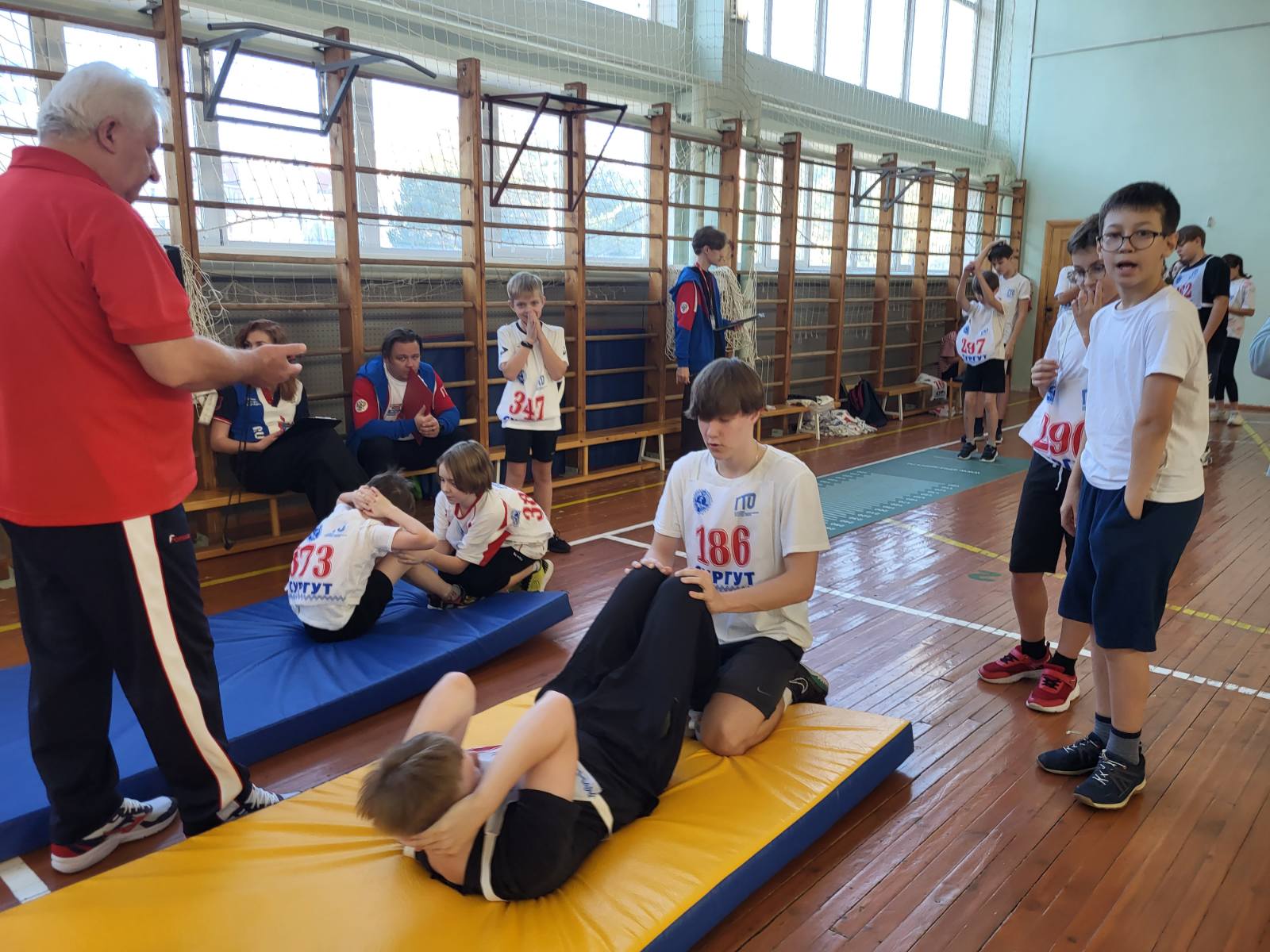 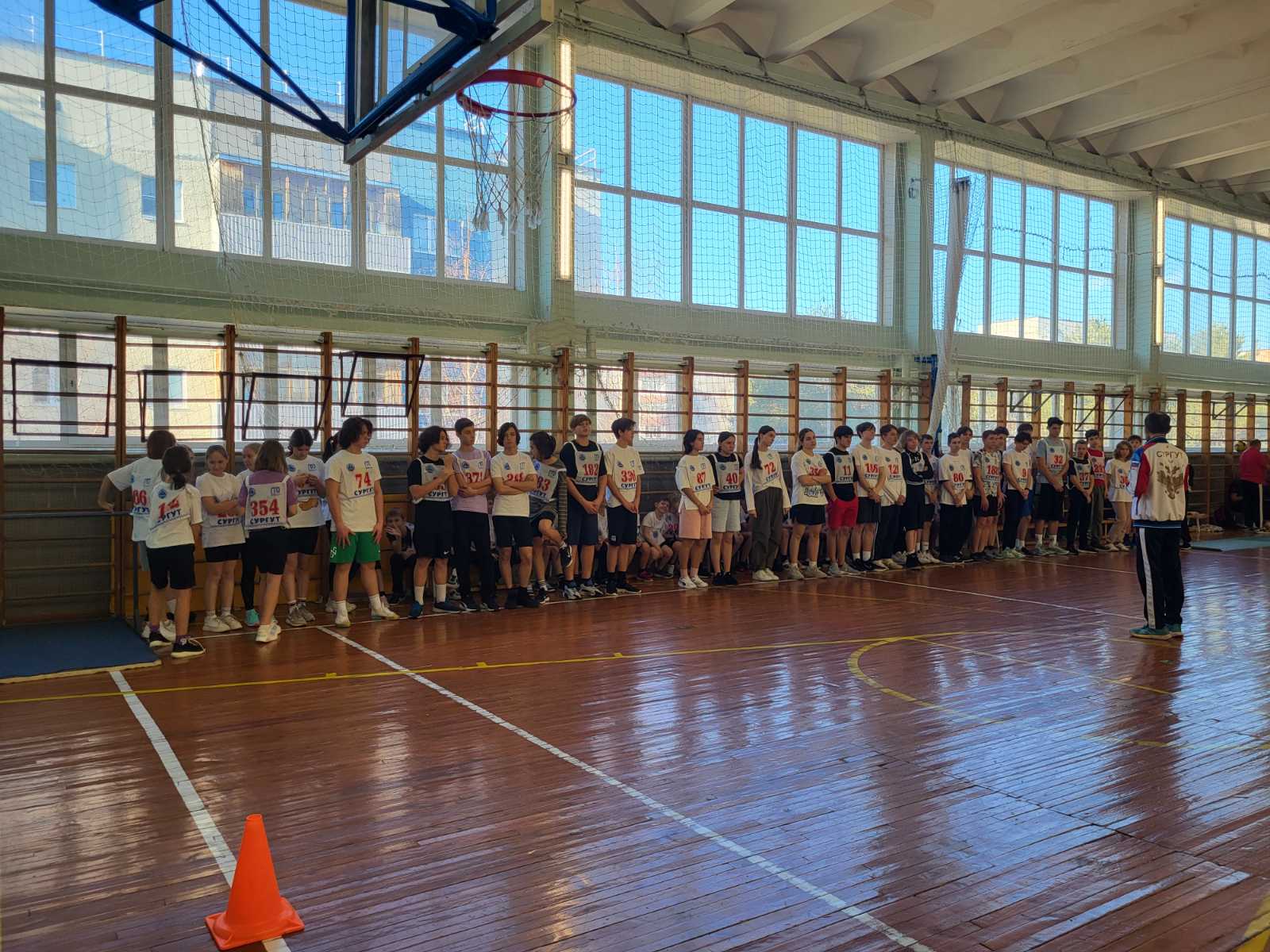 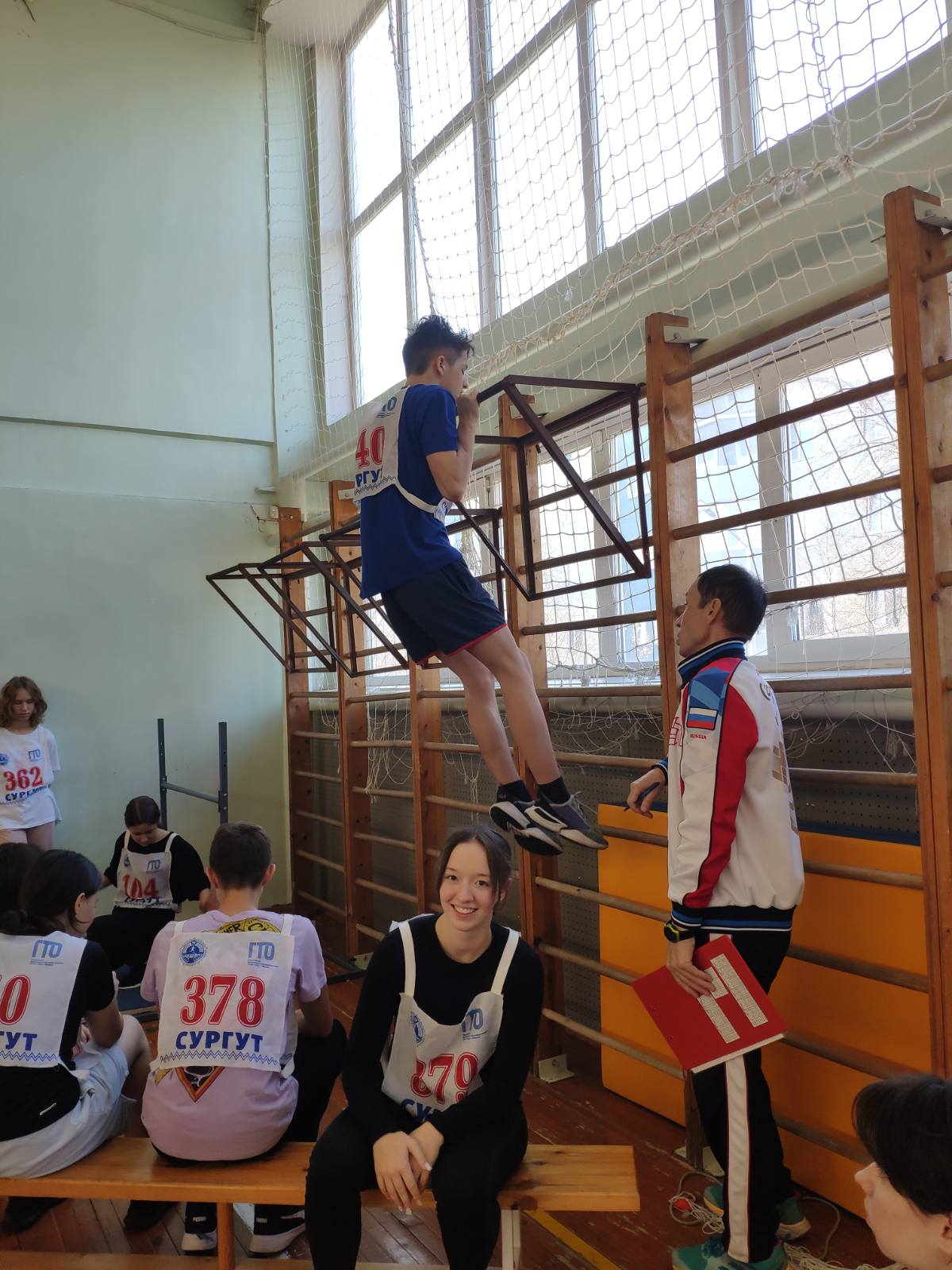 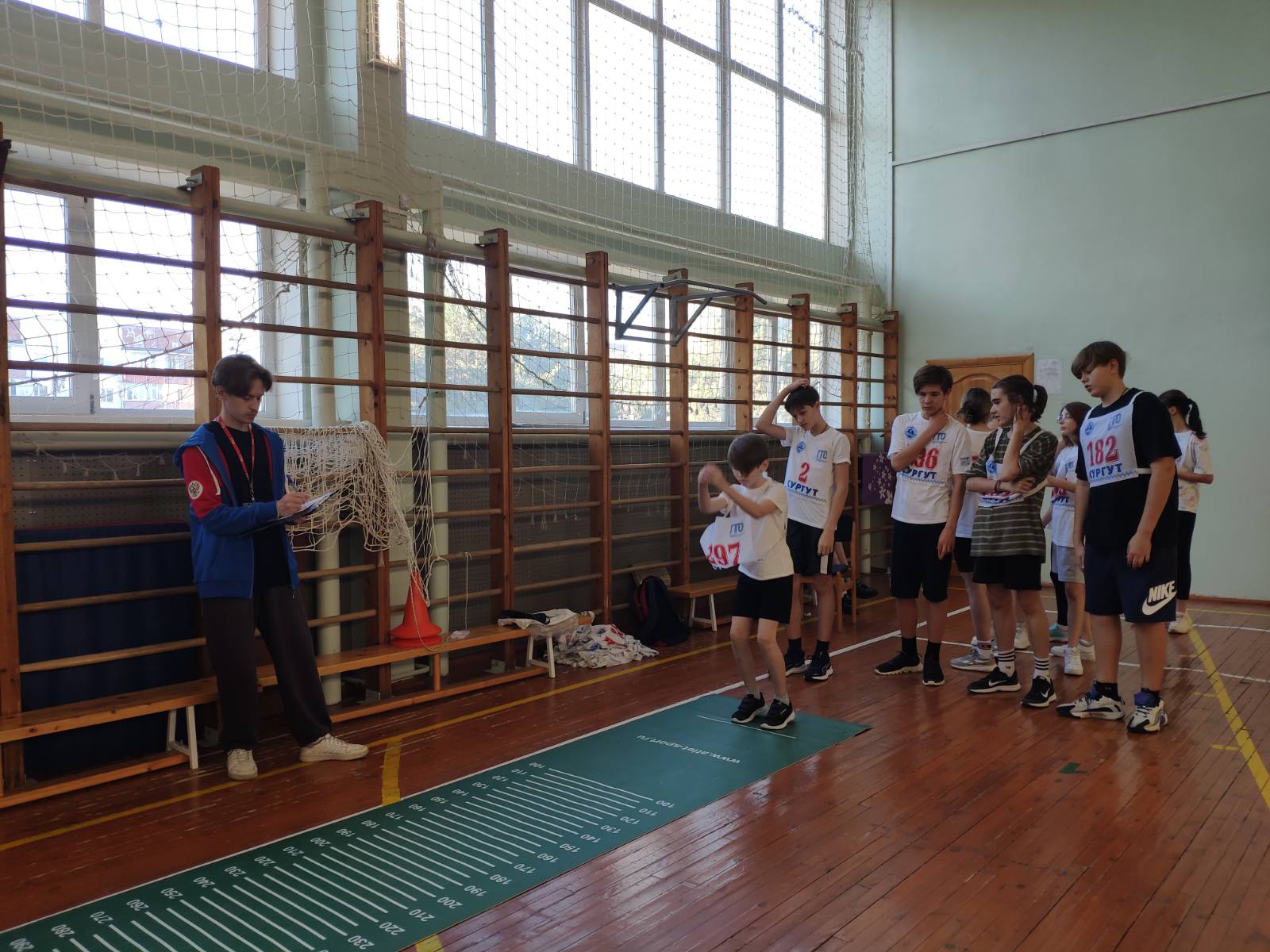 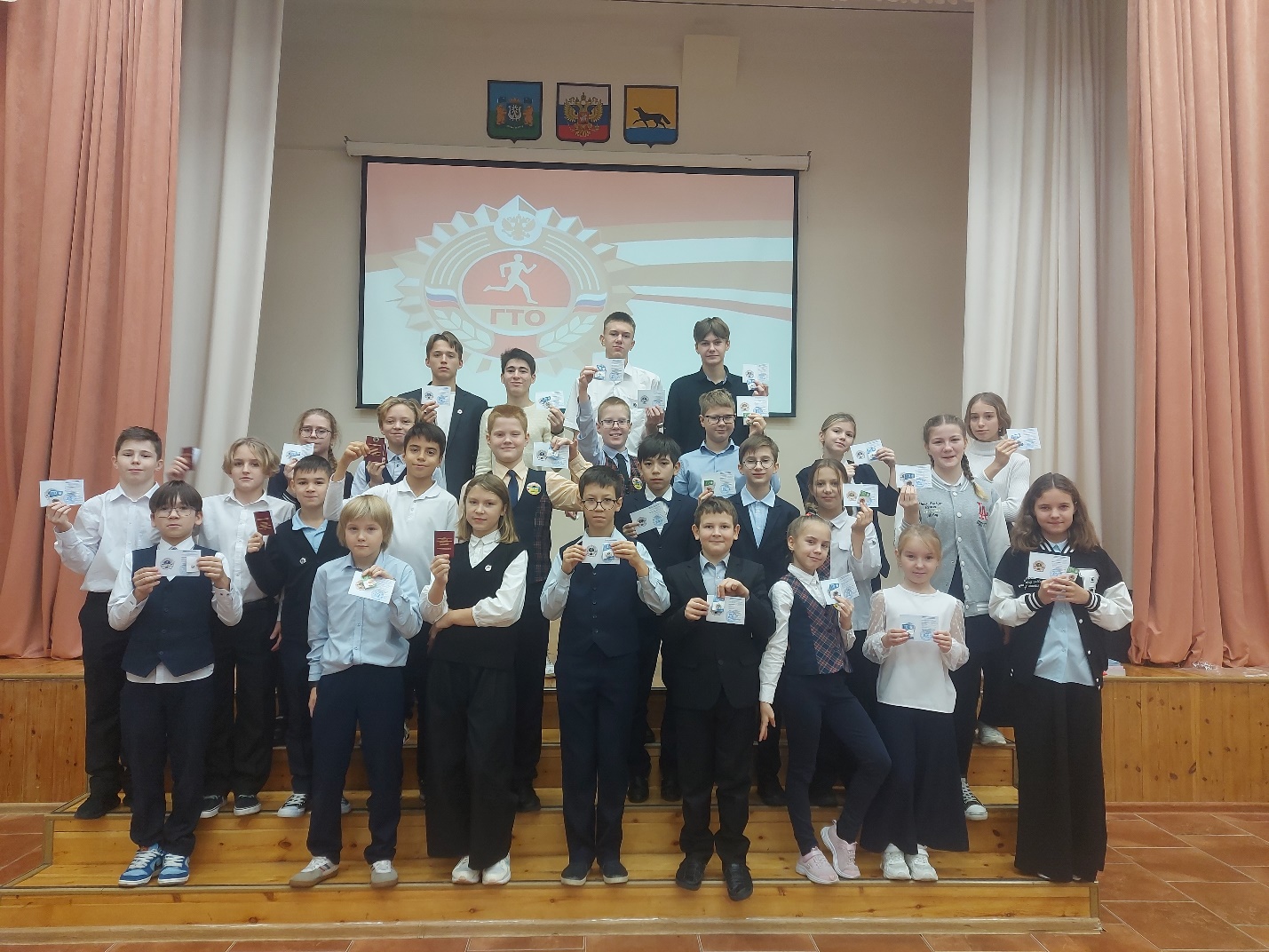 